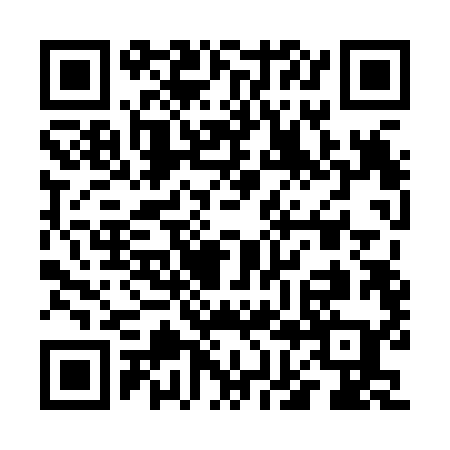 Prayer times for Ichhapasha Char, BangladeshWed 1 May 2024 - Fri 31 May 2024High Latitude Method: NonePrayer Calculation Method: University of Islamic SciencesAsar Calculation Method: ShafiPrayer times provided by https://www.salahtimes.comDateDayFajrSunriseDhuhrAsrMaghribIsha1Wed4:055:2611:583:256:307:512Thu4:045:2511:583:246:307:523Fri4:035:2511:583:246:317:534Sat4:025:2411:583:246:317:535Sun4:025:2311:573:246:327:546Mon4:015:2311:573:236:327:557Tue4:005:2211:573:236:337:558Wed3:595:2111:573:236:337:569Thu3:585:2111:573:236:347:5710Fri3:575:2011:573:226:347:5711Sat3:575:2011:573:226:357:5812Sun3:565:1911:573:226:357:5913Mon3:555:1911:573:226:367:5914Tue3:555:1811:573:226:368:0015Wed3:545:1811:573:216:378:0116Thu3:535:1711:573:216:378:0217Fri3:535:1711:573:216:388:0218Sat3:525:1611:573:216:388:0319Sun3:515:1611:573:216:398:0420Mon3:515:1611:573:216:398:0421Tue3:505:1511:573:206:408:0522Wed3:505:1511:573:206:408:0623Thu3:495:1511:583:206:418:0624Fri3:495:1411:583:206:418:0725Sat3:485:1411:583:206:428:0826Sun3:485:1411:583:206:428:0827Mon3:475:1311:583:206:438:0928Tue3:475:1311:583:206:438:1029Wed3:475:1311:583:206:448:1030Thu3:465:1311:583:206:448:1131Fri3:465:1311:593:206:458:11